竞价文件采购方式：线上竞价项目名称：广东省阳春监狱工会2023年羽毛球地胶和乒乓球地胶采购项目广东省阳春监狱工会委员会云采链（广州）信息科技有限公司二零二三年十二月 第一章 竞价须知项目名称：广东省阳春监狱工会2023年羽毛球地胶和乒乓球地胶采购项目本项目通过云采链线上采购一体化平台进行竞价，参与竞价的供应商必须登录平台进行注册，注册成功后方可参与项目竞价。语言要求供应商提交的响应文件以及供应商与采购人或平台就有关项目的所有来往函电均应使用中文书写。供应商提交的文件或资料可以用另一种语言，但相应内容应附有中文翻译本，由翻译机构盖章或者翻译人员签名。两种语言不一致时以中文翻译本为准。在云采链平台参与项目竞价后放弃成交资格超过三次（含三次）的供应商连同该供应商同一法人名下所有公司将被列入平台黑名单，永久不得参与平台的项目竞价。参与采购人项目竞价过程中有围标串标等违规情况或因自身原因放弃成交资格的供应商不得再参与采购人重新启动的项目竞价，有围标串标等违规情况或因自身原因放弃成交资格的供应商将被列入采购人黑名单，一年内不得参与采购人的项目竞价。五、竞价须知竞价说明参与竞价的供应商应承担所有与准备和参加竞价有关的费用，不论竞价的结果如何，采购人和代理机构均无义务和责任承担这些费用。参与竞价的供应商必须按竞价附件的格式填写，不得随意增加或删除表格内容。除单价、金额或项目要求填写的内容外，不得擅自改动竞价附件内容，否则将有可能影响成交结果，不推荐为成交候选人。参与竞价的供应商需对用户需求书的所有条款进行整体响应，用户需求书条款若有一条负偏离或不响应，不推荐为成交候选人。若成交供应商自身原因无法完成本项目，则采购人有权利保留追究责任。成交供应商因自身原因被取消成交资格，采购人可重新启动采购或按竞价公告规定顺延推选符合要求的供应商作为成交人。若本项目竞价采购失败，采购人将重新采购，届时采购人有权根据项目具体情况，决定重新采购项目的采购方式。成交供应商若无正当理由恶意放弃成交资格，采购人有权将拒绝其参加本项目重新组织的竞价采购活动。如采购人或代理机构在审核或复核参与竞价的供应商所提交的竞价资料时，供应商须无条件配合；期间若发现存在弄虚作假或相关的失信记录或违反国家法律法规等相关的不良情形，采购人可取消其成交资格并保留追究责任的权力。参与竞价的供应商向我司咨询的有关项目事项，一切以竞价文件规定和竞价公告规定以及本公司的书面答复为准，其他一切形式均为个人意见，不代表本公司的意见；参与竞价的供应商应认真阅读、并充分理解竞价文件的全部内容（包括所有的补充、修改内容重要事项、格式、条款、服务要求和技术规范、参数及要求等）。供应商没有按照竞价文件要求提交全部资料，或者参与竞价所上传的文件没有对竞价文件在各方面都作出实质性响应是供应商的风险，有可能导致其竞价被拒绝，或被认定为无效竞价。采购人有权拒绝接受任何不合格的货物或服务，由此产生的费用及相关后果均由成交供应商自行承担。采购人确认竞价结果后，代理机构将在广东省阳春监狱线上采购一体化平台进行成交候选人公示，公示期为3个工作日。供应商认为竞价结果损害其权益的，应按照云采链平台相关指引在规定的时间内向采购人或代理机构提交书面质疑，不提交的视为无异议，逾期提交将不予受理。本竞价公告和竞价文件的解释权归“云采链线上采购一体化平台”所有。竞价文件的澄清或修改采购人或者采购代理机构可以对已发出的竞价文件进行必要的澄清或者修改。澄清或者修改的内容将在云采链平台上发布澄清（更正/变更）公告。无论澄清或者修改的内容是否影响竞价，平台将以短信形式通知所有的报名供应商；报名供应商应按要求履行相应的义务；如报名截止时间少于一个工作日的，采购人或者采购代理机构应当相应顺延报名的截止时间。采购人或者采购代理机构发出的澄清或修改（更正/变更）的内容为竞价文件的组成部分，并对供应商具有约束力。报名要求（参与竞价的供应商资质要求: 报名时需要提供以下盖章资料，并对上传的报名文件资料承担责任）     具有独立承担民事责任的在中华人民共和国境内注册的法人或其他组织（提供法人或其他组织的营业执照等证明材料）。 本项目不接受联合体竞价，不允许转包、分包。供应商须提供供应商资格声明函，格式详见附件。供应商完全响应本项目用户需求的条款、内容及要求的，提供用户需求书响应声明函即可，格式详见附件。 经办人如是法定代表人，需提供法定代表人证明书；经办人如是供应商授权代表，需提供法定代表人授权委托书和法定代表人证明书，格式详见附件。报价要求（报价时需要提供以下盖章资料，并对上传的竞价文件资料承担责任）通过报名供应商应根据本公告要求，在规定的竞价时间内对采购项目进行报价，同时按本公告要求完整、真实、准确地填写并上传相应报价附件（报价表（加盖公章））；公告中的报价次数指报价期间供应商可进行的最多报价次数。如报价次数为2次，指供应商最多可进行2次报价。如供应商只进行1次报价，则以此次报价为准；如供应商因报价有误或其他原因需重新进行第2次报价，则以第2次报价为准，以此类推。确定成交候选人本项目以最低价成交的方式确定成交供应商。报价时间截止后，系统按报价（经价格核准后的价格）由低到高顺序排列，报价最低的为第一成交候选人，报价相同的，按报价时间在前的为第一成交候选人；报价次低的为第二成交候选人，以此类推。若报价结束出现最低价供应商存在放弃或串通竞价等视为无效情况，采购人可按竞价公告规定顺延推选符合要求的供应商作为成交人或重新启动采购。无效报价参与竞价的供应商报价超过最高限价或低于最低限价或超过项目对应产品单项最高限价的视为无效报价；参与竞价的供应商须提供本项目要求的资质文件，如果不按公告规定或竞价文件要求等相关规定提供符合要求的资质文件，将被视为无效报价；参与竞价的供应商须对本项目采购内容进行整体报价，任何只对其中一部分内容进行的报价都被视为无效报价；报价表以及有报价供应商落款的报价文件必须加盖报价供应商公章，否则视为无效报价；大写金额和小写金额不一致的，以大写金额为准；单价金额小数点或者百分比有明显错位的，以报价表的总价为准，并修改单价；总价金额与按单价汇总金额不一致的，以单价金额计算结果为准，不接受总价优惠折扣形式的报价，供应商应将对项目的优惠直接在清单报价中体现出来。如果供应商不接受对其错误的更正，其报价将被视为无效报价；按有关法律、法规、规章属于报价无效的。有下列情形之一的，视为串通竞价，其报价无效：存在单位负责人为同一人或存在控股、管理关系的不同单位参与同一竞价项目；不同供应商的响应文件由同一单位或者个人编制；不同供应商委托同一单位或者个人办理竞价事宜；不同供应商使用同一IP地址参与竞价；不同供应商的响应文件载明的项目管理成员或者联系人员为同一人；不同供应商的响应文件异常一致或者报价呈规律性差异；不同供应商的响应文件相互混淆；不同供应商的平台使用费从同一单位或者个人的账户转出。竞价活动失败出现下列情况的，本次竞价活动失败：（1）报名供应商不足3家；（2）报价供应商不足3家。出现影响采购公正的违法、违规行为的；因重大变故，采购任务取消的。使用费成交供应商须向平台服务商云采链线上采购一体化平台缴纳平台使用费，金额为成交金额的1.5%（四舍五入取整数）；成交供应商无正当理由放弃成交资格的必须按竞价公告等相关规定缴纳相应的平台使用费；如确实因不可抗力放弃成交资格的，应在不可抗力发生后三个工作日内予以通知采购代理机构并提供相关的证明；如逾期，采购代理机构不予退还平台使用费。六、联系方式扫码关注微信公众号“云采链互联服务平台”，即可在线咨询相关事项。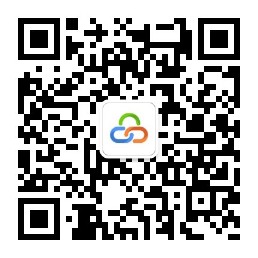 第二章 用户需求书说明：1.响应供应商须对本项目进行整体响应，任何只对其中一部分进行的响应都被视为无效响应。 项目一览表项目概况项目名称：广东省阳春监狱工会2023年羽毛球地胶和乒乓球地胶采购项目预算金额：65115元。供应商资格具有独立承担民事责任能力；具有良好的商业信誉和健全的财务会计制度；具有履行合同所必需的设备和专业技术能力；有依法缴纳税收和社会保障资金的良好记录；参加政府采购活动前三年内，在经营活动中没有重大违法记录；法律、行政法规规定的其他条件。在中华人民共和国境内注册的法人、其他组织（需对公支付）；具有有效的《营业执照》。采购清单采购要求成交价包含：发票、包物品送货到指定地址安装等费用。供应商必须具有满足为项目中所有货物供货的能力（包括货物的取得、保管、配送、运输等）。物品按采购人要求进行打包，并配送至采购人指定地点。成交供应商不得以任何方式转包或分包本项目。实际采购中，采购方将按核定的成交金额进行支付，协议供货商不得拒绝供货或提高单价。供应商必须承诺提供厂商原装、全新的、符合用户提出的有关质量标准的货物。供应商应严格按采购人要求（品牌、品种、规格、质量、数量、重量等）供应货物，未经采购人同意，不得变更，否则，采购人有权退货并自行采购同等质量的货物，由此产生的费用和经济损失均由供应商承担，供应商还同时承担违约责任。采购人对不符合要求的货物，供应商必须无条件退货或更换，由此产生的费用均由供应商承担。供应商提供的货物有破损、包装不完整等情况的必须及时更换，由此产生的费用均由供应商承担。因供应商供应不合格的、假冒伪劣、以次充好的商品而造成采购人安全事故的，马上终止合同并追究相关法律责任。供应商应当在采购人指定的时间前送货到相应地点并安装完毕（乒乓球地胶需裁剪部分承重柱突出区域）。合同签订前，成交供应商需先向采购人支付3000元（叁仟元整）履约保证金。成交供应商履行了合同义务的，采购人在收货后一个月内无息退回。售后服务（一）货物按国家有关规定实行三包，保质期为1年或者按厂家标准（以两者孰高为准），保质期内出现质量问题，实行包退、包换或包维修，期满后还应当提供终身维修保养服务。（二）成交供应商负责所有货物的维修、维护和保养等跟踪服务，保修期内，不再收取任何费用，保质期满后需进行维修的只收取材料成本费。（三）所有货物保修服务方式均为成交供应商上门保修，由此产生的一切费用均由成交供应商承担。付款方式由采购人按下列程序付款： 交货期为按合同约定的时间,具体时间由采购人确定，成交人应在收到采购人发出的送货要求后，10个工作日内包邮送货安装完毕。成交人凭以下有效文件与采购人结算：（1）合同；（2）成交人开具的发票；（3）验收报告（加盖采购人公章）；（4）成交通知书。	货物全部配送并验收合格后，采购人于15个工作日内支付全部货款。供应商收到全部货款后，可以向采购人提供履约保证金退回申请函，采购人收到后将退回全部履约保证金。第三章 报价附件报价表注：供应商必须按报价表的格式填写，不得增加或删除表格内容。除单价、金额或项目要求填写的内容外，不得擅自改动报价表内容，否则影响成交结果，不推荐为成交候选人。所有价格均系用人民币表示，单位为元，均为含税价。平台上报价与报价表合计不一致的，以报价表合计（经价格核准后的价格）为准。报价表必须加盖单位公章，否则视为无效报价。供应商名称（单位盖公章）：                    日期：                   供应商资格声明函项目名称：广东省阳春监狱工会2023年羽毛球地胶和乒乓球地胶采购项目致：广东省阳春监狱工会委员会、云采链（广州）信息科技有限公司：关于贵单位、贵司发布广东省阳春监狱工会2023年羽毛球地胶和乒乓球地胶采购项目的采购公告，本公司（企业）愿意参加竞价，并声明：一、本公司（企业）具备以下条件：（一）具有独立承担民事责任的能力；（二）具有良好的商业信誉和健全的财务会计制度； （三）具有履行合同所必需的设备和专业技术能力；（四）有依法缴纳税收和社会保障资金的良好记录；（五）参加政府采购活动前三年内，在经营活动中没有重大违法记录；（六）法律、行政法规规定的其他条件。二、本公司（企业）具有本次采购项目服务能力。三、本公司（企业）有固定的经营场所，信誉良好、售后维护服务好，并且在经营活动中无严重违法记录。四、本公司（企业）在本项目中不转包分包且不联合竞价。五、本公司（企业）的股东、实际控制人及管理人员均不属于广东省阳春监狱所属警察职工的配偶、子女及其配偶。本公司（企业）承诺在本次采购活动中，如有违法、违规、弄虚作假行为，所造成的损失、不良后果及法律责任，一律由我公司（企业）承担。特此声明！备注：本声明函必须提供且内容不得擅自删改，否则视为响应无效。本声明函如有虚假或与事实不符的，作无效报价处理。供应商名称（单位盖公章）：                          日期：                          用户需求书响应声明函项目名称：广东省阳春监狱工会2023年羽毛球地胶和乒乓球地胶采购项目致：广东省阳春监狱工会委员会、云采链（广州）信息科技有限公司：关于贵单位、贵公司发布广东省阳春监狱工会2023年羽毛球地胶和乒乓球地胶采购项目的竞价公告，本公司（企业）愿意参加采购活动，并作出如下声明：本公司（企业）承诺在报名时已对于用户需求书中的各项条款、内容及要求给予充分考虑，明确承诺对于本项目的用户需求中的各项条款、内容及要求均为完全响应，不存在任意一条负偏离或不响应的情况。本公司（企业）清楚，若对于用户需求书各项条款存在任意一条负偏离或不响应的情况，不被推荐为成交候选人的要求。本公司（企业）承诺在本次采购活动中，如有违法、违规、弄虚作假行为，所造成的损失、不良后果及法律责任，一律由我公司（企业）承担。备注：本声明函必须提供且内容不得擅自删改，否则视为响应无效。本声明函如有虚假或与事实不符的，作无效报价处理。供应商名称（单位盖公章）：                    日期：                   法定代表人授权委托书本授权委托书声明：注册于 （供应商地址）  的  （供应商名称）    在下面签名的（法定代表人姓名、职务）在此授权本公司（被授权人姓名、职务）作为我公司的合法代理人，就 广东省阳春监狱工会2023年羽毛球地胶和乒乓球地胶采购项目 的竞价采购活动，采购合同的签订、执行、完成和售后服务，作为供应商代表以我方的名义处理一切与之有关的事务。被授权人（供应商授权代表）无转委托权限。本授权书自法定代表人签字之日起生效，特此声明。随附1、《法定代表人证明书》；供应商名称（盖公章）：地      址：法定代表人（签字或盖章）：                         签字日期：     年   月   日法定代表人证明书            同志，现任我单位         职务，为法定代表人，特此证明。本证明书自签发之日起生效，有效期与本公司参与竞价的文件中标注的有效期相同。附：营业执照（注册号）：                       经济性质：主营（产）：兼营（产）：                                            供应商名称：（盖公章）：                                            地址：                                            日期：采购合同书项目名称：广东省阳春监狱工会2023年羽毛球地胶和乒乓球地胶采购项目合同编号：购 买 方：                                       （以下简称甲方）   地    址：                                       联 系 人：                                       电    话：                                       销 售 方：                                        （以下简称乙方）地    址：                                        联 系 人：                                     电    话：                                          依据《中华人民共和国民法典》及相关法律法规的规定，就甲方向乙方采购产品事宜，双方在平等协商的基础上，达成如下约定：一、甲方向乙方采购产品的订单内容：二、交付的期限：自合同签订后    10    个工作日内安装完毕。三、交付的地点：乙方根据甲方提供的采购标的质量和规格按时、按质、按量将货物免费配送至甲方指定地址并进行免费安装。四、合同货物验收（1）全部合同货物到达甲方指定地址安装完毕后，甲方应在  5  个工作日内进行验收；（2）货物验收按国家有关的规定、规范进行；（3）验收时如发现所交付的货物有劣质、次品、损坏或其它不符合本合同规定之情形者，甲方应作出详尽的现场记录，应当在检验完成后3日内向乙方书面提出，此现场记录可用作补充、缺失和更换损坏部件的有效证据。因此产生的有关费用由乙方承担；（4）乙方应保证提供的货物是全新的、未使用过的原装合格正品，并完全符合生产厂家或国家规定的质量、规格和性能的要求；（5）符合中华人民共和国国家安全质量标准、环保标准或行业标准；（6）乙方指派的安装人员，如在安装过程中导致安装人员或第三人人身或财产损害的，均由乙方承担相关责任和经济赔偿，与甲方无关。五、售后：质保期为   12  个月，自所有货物验收合格之日起计算，质保期内对于产品质量问题由乙方实行三包服务（包换、 包退、 包修），所需费用由乙方负责。    六、付款及结算方式合同款支付：全部合同货物到达交货地点，并且验收合格后，凭已签收的送货单或验收合格报告，甲方自收到发票之日起 15 个工作日内向乙方付清合同价款；每次按合同支付款项前，乙方应向甲方提供与支付金额相符的有效发票，且收款方、出具发票方、合同乙方均必须与成交供应商名称一致。履约保证金：合同签订前，乙方应向甲方支付3000元（叁仟元整）履约保证金，逾期缴纳履约保证金，甲方有权解除本合同。供应商收到全部货款后，可以向采购人提供履约保证金退回申请函，采购人收到后将退回全部履约保证金。付款方式：银行转账。乙方账户信息：账户名称：                                         开 户 行：                      账    号：                    争议解决 合同履行发生争议，经协商无法解决的，应向甲方所在地人民法院起诉。八、合同一式      份，甲方      份，乙方  壹   份，具有同等法律效力，本合同经双方签字盖章后生效。（以下无正文）甲方（盖章）：                                乙方（盖章）： 法定代表人/委托代理人（签名）：               法定代表人/委托代理人（签名）：日期：      年     月     日                  日期：      年    月     日项目名称数量交货期最高限价（元）广东省阳春监狱工会2023年羽毛球地胶和乒乓球地胶采购项目1批按合同约定的时间,具体时间由采购人确定，成交人应在收到采购人发出的送货要求后，10个工作日内包邮送货安装完毕。人民币65115元序号品类品牌型号单位数量单价限价（元）小计限价（元）图片备注1羽毛球场地胶英利奥羽毛球场地胶 水晶砂5.0mm防滑耐磨 平方米108*226557240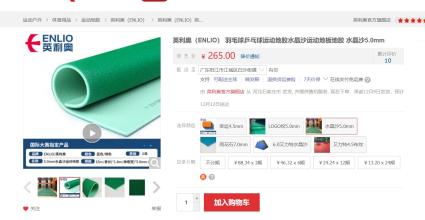 2个场地为羽毛球标准场地2乒乓球场地胶双鱼乓球场地胶 经济宝石纹（红色）4.5mm 平方米105757875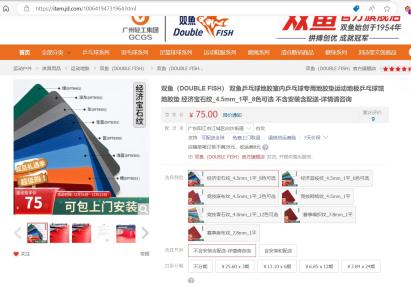 场地面积约为6.6m*16m，需要裁剪部分承重柱突出区域序号品类品牌型号单位数量单价限价（元）小计限价（元）备注单价（元）小计（元）备注1羽毛球场地胶英利奥羽毛球场地胶 水晶砂5.0mm防滑耐磨 平方米108*2265572402个场地为羽毛球标准场地2乒乓球场地胶双鱼乓球场地胶 经济宝石纹（红色）4.5mm平方米105757875场地面积约为6.6m*16m，需要裁剪部分承重柱突出区域合计（每项小计之和）=人民币   元合计（每项小计之和）=人民币   元合计（每项小计之和）=人民币   元合计（每项小计之和）=人民币   元合计（每项小计之和）=人民币   元合计（每项小计之和）=人民币   元合计（每项小计之和）=人民币   元合计（每项小计之和）=人民币   元合计（每项小计之和）=人民币   元合计（每项小计之和）=人民币   元合计（每项小计之和）=人民币   元序号品类品牌行号单位数量单价（元）金额（元）备注1羽毛球场地胶英利奥羽毛球场地胶水晶砂5.0mm防滑耐磨平方米108*22个场地为羽毛球标准场地2乒乓球场地胶双鱼乓球场地胶 经济宝石纹（红色）4.5mm平方米105*1场地面积约为6.6m*16m，需要裁剪部分承重柱突出区域合计金额小写: 元合计金额小写: 元合计金额小写: 元合计金额小写: 元合计金额小写: 元合计金额小写: 元合计金额小写: 元合计金额大写： 合计金额大写： 合计金额大写： 合计金额大写： 合计金额大写： 合计金额大写： 合计金额大写： 此单含税：电子普通发票此单含税：电子普通发票此单含税：电子普通发票此单含税：电子普通发票此单含税：电子普通发票此单含税：电子普通发票此单含税：电子普通发票